PROFIL KELURAHAN JOGOTRUNAN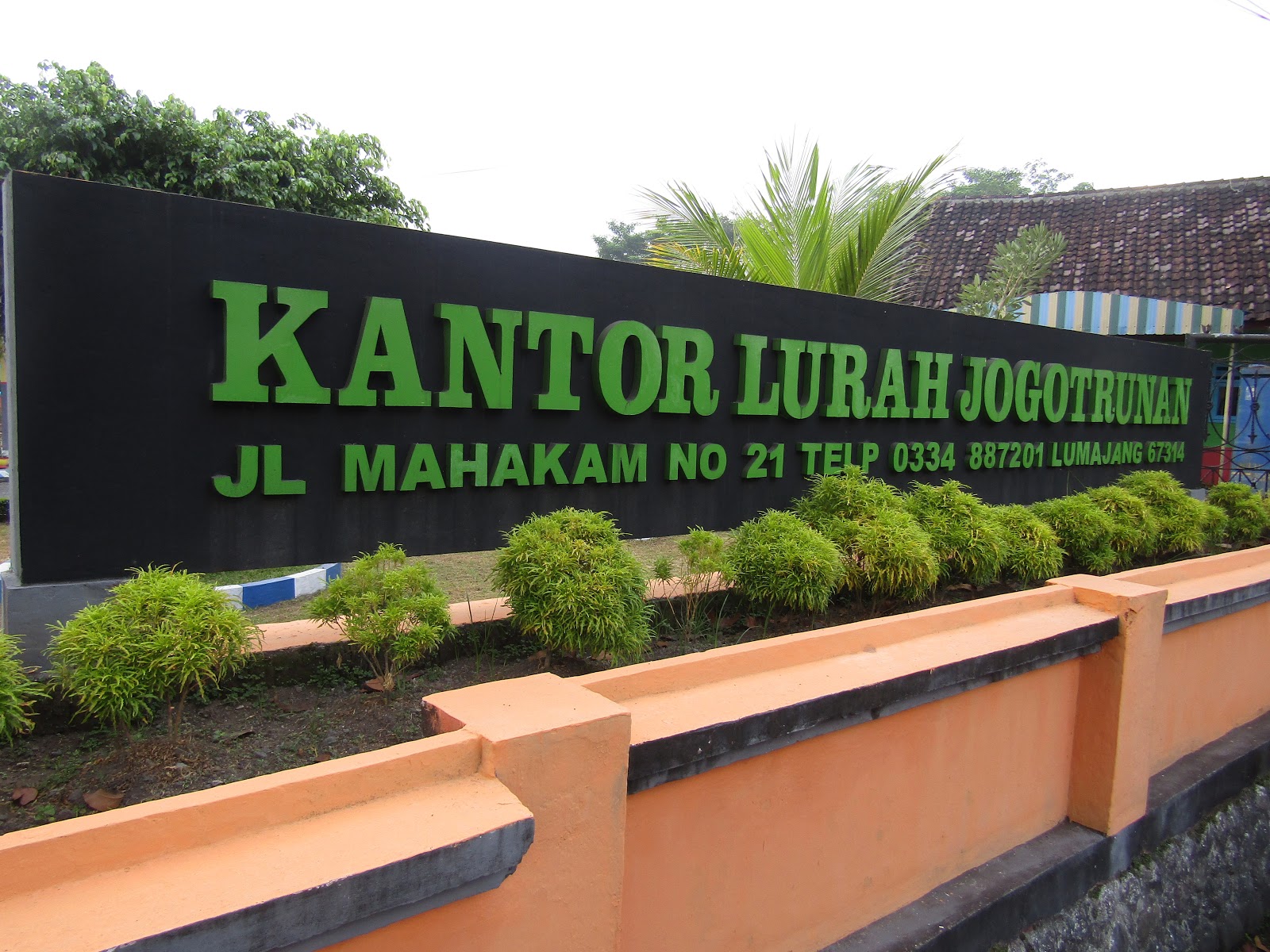 Alamat	:  Jalan Mahakan No 21 Kelurahan Jogotrunan Kecamatan Lumajang Kabupaten LumajangKode Pos	:  67314No Telp	:  0334 887 201Email	:  keljogotrunanlmj@gmail.com 